Instructions for Setting up your Thesis Defense
The Thesis Defense Schedule Request Form and the Contingency Plan form needs to be completed and submitted with accompanying documentation (External Examiner CV & email address) by the deadline:PhD = 8 weeks prior to proposed oral defense dateThis allows the Graduate Program Administrator (GPA) and Graduate Program Director (GPD) to generate and approve additional documents in a timely fashion to meet the deadline imposed by the Faculty of Graduate Studies (FGS).  Not adhering to the above could result in your request being denied and a new date will need to be selected.Oral Defense LocationPlease note that at this time, as the University is effectively closed to all but essential faculty and staff, all exams will take place by Zoom.  Your GPA will set up the Zoom meetings on your behalf (incl. your seminar presentation).Typically exams will be held in the Graduate Science Education Boardroom.  Please contact your GPA to ensure the space is available for your proposed exam date. If the GSE Boardroom is not available you will need to request a room through Room Bookings (irrooms@ucalgary.ca).  Required seminars will need to be booked in a room through Room Bookings.Choosing a Policy to be Examined UnderIf you entered the program prior to September 2014 you can choose the policy you wish to be examined under.  Entering the program in September 2014 or after requires that you be examined under the current Thesis and Thesis examination regulations and administrative processes. The FGS Policy Comparison Chart may be helpful in this determination.Examiner AttendanceExaminers attending via teleconference or videoconference are required to provide a back-up telephone number prior to the exam date to ensure connectivity is maintained.  Disconnection of an examiner for longer than 5 minutes will result in the exam being considered invalid. There is space on the form below to provide this information.Distant Examiners also need to provide an email copy of their Examiners Report on Thesis along with a statement granting the Neutral Chair permission to initial, as necessary, the Final Report of Thesis on their behalf.Working on Your Thesis?Just starting? Check the Thesis Guidelines.Almost done? Check the Thesis Guidelines.Need help with formatting?  See the Thesis Formatting GuidelinesReady to SubmitHow to apply for graduation  Convocation information Thesis electronic Submission guidelines - Make sure you have all the forms needed for submissionRequest for Completion of Degree Confirmation Form for confirmation of completion prior to convocationDelays in Public Release of Thesis – go to http://grad.ucalgary.ca/current/thesis/withhold 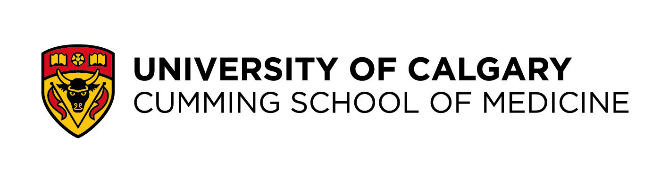 GSE Thesis Defense Schedule Request FormNote that Supervisors are responsible for all exam arrangements
Student InformationStudent InformationStudent InformationStudent InformationStudent Name: Student First & Last Name & Backup Phone #UCID: UCIDDate: 3/31/2020Date: 3/31/2020Department: Department: Department: Department: Degree: PhDSpecialization: Enter if applicableSpecialization: Enter if applicableSpecialization: Enter if applicableFinal Thesis Title: Final thesis title as you want it to appear on your ParchmentFinal Thesis Title: Final thesis title as you want it to appear on your ParchmentFinal Thesis Title: Final thesis title as you want it to appear on your ParchmentFinal Thesis Title: Final thesis title as you want it to appear on your ParchmentExam InformationExam InformationExam InformationExam InformationExamination Rules: The examination will be conducted under the current Thesis and Thesis examination regulations and administrative processes The Examination will be conducted under the 2013-14 Handbook of Supervision & ExaminationExamination Rules: The examination will be conducted under the current Thesis and Thesis examination regulations and administrative processes The Examination will be conducted under the 2013-14 Handbook of Supervision & ExaminationExamination Rules: The examination will be conducted under the current Thesis and Thesis examination regulations and administrative processes The Examination will be conducted under the 2013-14 Handbook of Supervision & ExaminationExamination Rules: The examination will be conducted under the current Thesis and Thesis examination regulations and administrative processes The Examination will be conducted under the 2013-14 Handbook of Supervision & ExaminationDate of ExaminationDate of ExamTime of ExaminationStart Time of ExamPlace of Examination: Location of ExamPlace of Examination: Location of ExamExamination CommitteeExamination CommitteeAttending Remotely?Clear of conflict of interestSupervisor:  Enter name and backup phone #Supervisor:  Enter name and backup phone #N/ACo-Supervisor: Enter name and backup phone #Co-Supervisor: Enter name and backup phone #N/ACommittee Member 1: Enter name and backup phone #Committee Member 1: Enter name and backup phone #N/ACommittee Member 2: Enter name and backup phone #Committee Member 2: Enter name and backup phone #N/ACommittee Member 3: Enter name and backup phone #Committee Member 3: Enter name and backup phone #N/ACommittee Member 4: Enter name and backup phone #Committee Member 4: Enter name and backup phone #N/AInternal Examiner: Enter name and backup phone #Internal Examiner: Enter name and backup phone #Yes or NoExternal Examiner (PhD only) CV required 8 weeks prior to proposed exam date Enter name and backup phone #External Examiner (PhD only) CV required 8 weeks prior to proposed exam date Enter name and backup phone #Yes or NoSupervisor’s AcknowledgementSupervisor’s AcknowledgementThe Internal Examiner Meets the following criteria:The Internal Examiner Meets the following criteria:The Internal Examiner Meets the following criteria:The Internal Examiner Meets the following criteria:	 Has a well-established research reputation	 Has a well-established research reputation	 Has a well-established research reputation	 Has a well-established research reputation	 Has expertise in the area of the student’s research	 Has expertise in the area of the student’s research	 Has expertise in the area of the student’s research	 Has expertise in the area of the student’s research	 Has experience in evaluating theses at a graduate level	 Has experience in evaluating theses at a graduate level	 Has experience in evaluating theses at a graduate level	 Has experience in evaluating theses at a graduate level	 Has experience in supervising to completion at the graduate level	 Has experience in supervising to completion at the graduate level	 Has experience in supervising to completion at the graduate level	 Has experience in supervising to completion at the graduate level	 Is not a close personal friend of the Supervisor	 Is not a close personal friend of the Supervisor	 Is not a close personal friend of the Supervisor	 Is not a close personal friend of the Supervisor	 Has not collaborated with the Supervisor in the past five years	 Has not collaborated with the Supervisor in the past five years	 Has not collaborated with the Supervisor in the past five years	 Has not collaborated with the Supervisor in the past five years	 Is not closely related to, or have not worked with the student.	 Is not closely related to, or have not worked with the student.	 Is not closely related to, or have not worked with the student.	 Is not closely related to, or have not worked with the student.If any of the above criteria have not been met, please attach a memo explaining why you still wishes to make the recommendation.If any of the above criteria have not been met, please attach a memo explaining why you still wishes to make the recommendation.If any of the above criteria have not been met, please attach a memo explaining why you still wishes to make the recommendation.If any of the above criteria have not been met, please attach a memo explaining why you still wishes to make the recommendation.Confirmation that thesis is ready for examination – Rules after Sept 2014: The thesis examination cannot be scheduled until all members of the Supervisory Committee have reviewed the student’s research, including a relevant written sample of the material related to the thesis, or the draft thesis document, as required by the graduate program, and have provided written consent that the examination can be scheduled. Yes – Attach documentation of approval (can be emails or committee minutes) No (Approval must be obtained before exam can proceed)Confirmation that thesis is ready for examination – Rules after Sept 2014: The thesis examination cannot be scheduled until all members of the Supervisory Committee have reviewed the student’s research, including a relevant written sample of the material related to the thesis, or the draft thesis document, as required by the graduate program, and have provided written consent that the examination can be scheduled. Yes – Attach documentation of approval (can be emails or committee minutes) No (Approval must be obtained before exam can proceed)Confirmation that thesis is ready for examination – Rules after Sept 2014: The thesis examination cannot be scheduled until all members of the Supervisory Committee have reviewed the student’s research, including a relevant written sample of the material related to the thesis, or the draft thesis document, as required by the graduate program, and have provided written consent that the examination can be scheduled. Yes – Attach documentation of approval (can be emails or committee minutes) No (Approval must be obtained before exam can proceed)Confirmation that thesis is ready for examination – Rules after Sept 2014: The thesis examination cannot be scheduled until all members of the Supervisory Committee have reviewed the student’s research, including a relevant written sample of the material related to the thesis, or the draft thesis document, as required by the graduate program, and have provided written consent that the examination can be scheduled. Yes – Attach documentation of approval (can be emails or committee minutes) No (Approval must be obtained before exam can proceed)Student ConfirmationStudent ConfirmationStudent ConfirmationStudent Confirmation Have completed all required courses with a gpa of 3.0/4.0 (list courses taken): Have completed all required courses with a gpa of 3.0/4.0 (list courses taken): Have completed all required courses with a gpa of 3.0/4.0 (list courses taken): Have completed all required courses with a gpa of 3.0/4.0 (list courses taken): Fees and registration are up to date Fees and registration are up to date Fees and registration are up to date Fees and registration are up to date Applied for convocation Applied for convocation Applied for convocation Applied for convocation Research Integrity Day attended.  Research Integrity Day attended.  Research Integrity Day attended.  Research Integrity Day attended.  Ethics approval for project has been received – Send a copy to your GPA Ethics approval for project has been received – Send a copy to your GPA Ethics approval for project has been received – Send a copy to your GPA Ethics approval for project has been received – Send a copy to your GPA Current Annual Progress Report has been completed Current Annual Progress Report has been completed Current Annual Progress Report has been completed Current Annual Progress Report has been completedSeminar Presentation as required by your programSeminar Presentation as required by your programSeminar Presentation as required by your programSeminar Presentation as required by your programDate:   Date of SeminarTime:  Time of Seminar.  Note: Seminar is to be ~1 hour in durationLocation: Zoom Meeting (to be set up by GPA)Date:   Date of SeminarTime:  Time of Seminar.  Note: Seminar is to be ~1 hour in durationLocation: Zoom Meeting (to be set up by GPA)Date:   Date of SeminarTime:  Time of Seminar.  Note: Seminar is to be ~1 hour in durationLocation: Zoom Meeting (to be set up by GPA)Date:   Date of SeminarTime:  Time of Seminar.  Note: Seminar is to be ~1 hour in durationLocation: Zoom Meeting (to be set up by GPA)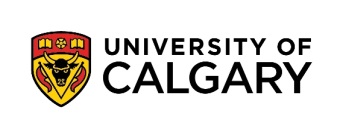 
Request for Oral Examination of Altered Format:Student/Supervisor/Examiners Participating Remotely# This is a retake exam.
Request for Oral Examination of Altered Format:Student/Supervisor/Examiners Participating Remotely# This is a retake exam.
Request for Oral Examination of Altered Format:Student/Supervisor/Examiners Participating Remotely# This is a retake exam.
Request for Oral Examination of Altered Format:Student/Supervisor/Examiners Participating Remotely# This is a retake exam.The purpose of this form is to approve a remote format for an Oral Examination scheduled under the COVID-19 situation. The form is to be used between March 16 and August 31, 2020. FGS may extend these dates in which case programs will be notified. Questions about the use of this information should be directed to the FOIP Advisor, Faculty of Graduate Studies, (403) 220-4938..The purpose of this form is to approve a remote format for an Oral Examination scheduled under the COVID-19 situation. The form is to be used between March 16 and August 31, 2020. FGS may extend these dates in which case programs will be notified. Questions about the use of this information should be directed to the FOIP Advisor, Faculty of Graduate Studies, (403) 220-4938..The purpose of this form is to approve a remote format for an Oral Examination scheduled under the COVID-19 situation. The form is to be used between March 16 and August 31, 2020. FGS may extend these dates in which case programs will be notified. Questions about the use of this information should be directed to the FOIP Advisor, Faculty of Graduate Studies, (403) 220-4938..The purpose of this form is to approve a remote format for an Oral Examination scheduled under the COVID-19 situation. The form is to be used between March 16 and August 31, 2020. FGS may extend these dates in which case programs will be notified. Questions about the use of this information should be directed to the FOIP Advisor, Faculty of Graduate Studies, (403) 220-4938..The purpose of this form is to approve a remote format for an Oral Examination scheduled under the COVID-19 situation. The form is to be used between March 16 and August 31, 2020. FGS may extend these dates in which case programs will be notified. Questions about the use of this information should be directed to the FOIP Advisor, Faculty of Graduate Studies, (403) 220-4938..The purpose of this form is to approve a remote format for an Oral Examination scheduled under the COVID-19 situation. The form is to be used between March 16 and August 31, 2020. FGS may extend these dates in which case programs will be notified. Questions about the use of this information should be directed to the FOIP Advisor, Faculty of Graduate Studies, (403) 220-4938..Student InformationStudent InformationStudent InformationStudent InformationStudent InformationStudent InformationStudent:      Student:      Date:      Date:      UCID:      UCID:      Department/Program:      Department/Program:      Department/Program:      Department/Program:      Department/Program:      Department/Program:      Oral Examination:         Oral Examination:         Telecommunication Plan  Telecommunication Plan  Telecommunication Plan  Telecommunication Plan  Telecommunication Plan  Telecommunication Plan  In the event of a university closure all examiners and the students will be connected via zoom videoconferencing, with a Zoom teleconference option as a back-up for all examiners. For the student attending remotely, they have to participate with a video link in  order to see them. This satisfies the requirement to verify the student is present in the absence of a proctor. The Graduate Program Administrators and the neutral chair will work together to set up zoom videoconferencing for the examination committee (the university has a site license, http://elearn.ucalgary.ca/zoom/). N.B. Students with no access to a suitable environment or internet connectivity in which to sit the exam, may request an on-campus private examination room: https://grad.ucalgary.ca/sites/default/files/teams/3/TFDL%20Exam%20Rooms%20for%20Remote%20Exams_%20final.pdf If needed, programs may request Zoom technical support:https://grad.ucalgary.ca/sites/default/files/teams/3/Tips%20for%20remote%20candidacy%20and%20thesis%20defence%20exams.pdf Exams must not be recorded, unless at a request from SAS and after approval by FGS.In the event of a university closure all examiners and the students will be connected via zoom videoconferencing, with a Zoom teleconference option as a back-up for all examiners. For the student attending remotely, they have to participate with a video link in  order to see them. This satisfies the requirement to verify the student is present in the absence of a proctor. The Graduate Program Administrators and the neutral chair will work together to set up zoom videoconferencing for the examination committee (the university has a site license, http://elearn.ucalgary.ca/zoom/). N.B. Students with no access to a suitable environment or internet connectivity in which to sit the exam, may request an on-campus private examination room: https://grad.ucalgary.ca/sites/default/files/teams/3/TFDL%20Exam%20Rooms%20for%20Remote%20Exams_%20final.pdf If needed, programs may request Zoom technical support:https://grad.ucalgary.ca/sites/default/files/teams/3/Tips%20for%20remote%20candidacy%20and%20thesis%20defence%20exams.pdf Exams must not be recorded, unless at a request from SAS and after approval by FGS.In the event of a university closure all examiners and the students will be connected via zoom videoconferencing, with a Zoom teleconference option as a back-up for all examiners. For the student attending remotely, they have to participate with a video link in  order to see them. This satisfies the requirement to verify the student is present in the absence of a proctor. The Graduate Program Administrators and the neutral chair will work together to set up zoom videoconferencing for the examination committee (the university has a site license, http://elearn.ucalgary.ca/zoom/). N.B. Students with no access to a suitable environment or internet connectivity in which to sit the exam, may request an on-campus private examination room: https://grad.ucalgary.ca/sites/default/files/teams/3/TFDL%20Exam%20Rooms%20for%20Remote%20Exams_%20final.pdf If needed, programs may request Zoom technical support:https://grad.ucalgary.ca/sites/default/files/teams/3/Tips%20for%20remote%20candidacy%20and%20thesis%20defence%20exams.pdf Exams must not be recorded, unless at a request from SAS and after approval by FGS.In the event of a university closure all examiners and the students will be connected via zoom videoconferencing, with a Zoom teleconference option as a back-up for all examiners. For the student attending remotely, they have to participate with a video link in  order to see them. This satisfies the requirement to verify the student is present in the absence of a proctor. The Graduate Program Administrators and the neutral chair will work together to set up zoom videoconferencing for the examination committee (the university has a site license, http://elearn.ucalgary.ca/zoom/). N.B. Students with no access to a suitable environment or internet connectivity in which to sit the exam, may request an on-campus private examination room: https://grad.ucalgary.ca/sites/default/files/teams/3/TFDL%20Exam%20Rooms%20for%20Remote%20Exams_%20final.pdf If needed, programs may request Zoom technical support:https://grad.ucalgary.ca/sites/default/files/teams/3/Tips%20for%20remote%20candidacy%20and%20thesis%20defence%20exams.pdf Exams must not be recorded, unless at a request from SAS and after approval by FGS.In the event of a university closure all examiners and the students will be connected via zoom videoconferencing, with a Zoom teleconference option as a back-up for all examiners. For the student attending remotely, they have to participate with a video link in  order to see them. This satisfies the requirement to verify the student is present in the absence of a proctor. The Graduate Program Administrators and the neutral chair will work together to set up zoom videoconferencing for the examination committee (the university has a site license, http://elearn.ucalgary.ca/zoom/). N.B. Students with no access to a suitable environment or internet connectivity in which to sit the exam, may request an on-campus private examination room: https://grad.ucalgary.ca/sites/default/files/teams/3/TFDL%20Exam%20Rooms%20for%20Remote%20Exams_%20final.pdf If needed, programs may request Zoom technical support:https://grad.ucalgary.ca/sites/default/files/teams/3/Tips%20for%20remote%20candidacy%20and%20thesis%20defence%20exams.pdf Exams must not be recorded, unless at a request from SAS and after approval by FGS.In the event of a university closure all examiners and the students will be connected via zoom videoconferencing, with a Zoom teleconference option as a back-up for all examiners. For the student attending remotely, they have to participate with a video link in  order to see them. This satisfies the requirement to verify the student is present in the absence of a proctor. The Graduate Program Administrators and the neutral chair will work together to set up zoom videoconferencing for the examination committee (the university has a site license, http://elearn.ucalgary.ca/zoom/). N.B. Students with no access to a suitable environment or internet connectivity in which to sit the exam, may request an on-campus private examination room: https://grad.ucalgary.ca/sites/default/files/teams/3/TFDL%20Exam%20Rooms%20for%20Remote%20Exams_%20final.pdf If needed, programs may request Zoom technical support:https://grad.ucalgary.ca/sites/default/files/teams/3/Tips%20for%20remote%20candidacy%20and%20thesis%20defence%20exams.pdf Exams must not be recorded, unless at a request from SAS and after approval by FGS.Date of Examination:Time of Examination (student):Time of Examination (student):Place of Examination (Student):Place of Examination (Student):Place of Examination (Student):Date of Examination:Time of Examination (Committee):Time of Examination (Committee):Place of Examination (Committee):Place of Examination (Committee):Place of Examination (Committee):CommitteeCommitteeCommitteeCommitteeCommitteeParticipating remotely?      , Neutral Chair, Department     , Neutral Chair, Department     , Neutral Chair, Department     , Neutral Chair, Department     , Neutral Chair, Department     , Supervisor     , Supervisor     , Supervisor     , Supervisor     , Supervisor     , Co-Supervisor (if applicable), Department     , Co-Supervisor (if applicable), Department     , Co-Supervisor (if applicable), Department     , Co-Supervisor (if applicable), Department     , Co-Supervisor (if applicable), Department     , Supervisory Committee (if applicable), Department     , Supervisory Committee (if applicable), Department     , Supervisory Committee (if applicable), Department     , Supervisory Committee (if applicable), Department     , Supervisory Committee (if applicable), Department     , Supervisory Committee (if applicable), Department     , Supervisory Committee (if applicable), Department     , Supervisory Committee (if applicable), Department     , Supervisory Committee (if applicable), Department     , Supervisory Committee (if applicable), Department     , Internal Examiner, Department     , Internal Examiner, Department     , Internal Examiner, Department     , Internal Examiner, Department     , Internal Examiner, Department     , External (for PhD thesis defense) University of      , External (for PhD thesis defense) University of      , External (for PhD thesis defense) University of      , External (for PhD thesis defense) University of      , External (for PhD thesis defense) University of      , Proctor (if applicable), affiliation     , Proctor (if applicable), affiliation     , Proctor (if applicable), affiliation     , Proctor (if applicable), affiliation     , Proctor (if applicable), affiliationStudent’s Additional Contact InformationStudent’s Additional Contact InformationStudent’s Additional Contact InformationStudent’s Additional Contact InformationStudent’s Additional Contact InformationStudent’s Additional Contact InformationStudent’s Additional Contact InformationThe student must provide the telephone number of at least one person who can be contacted in case the connection with the student is lost with no possibility of re-connection or for emergencies. This information must be communicated to the Neutral Chair and will be used only for the above stated purposes. Name of contact person(s):                                                                         Telephone number(s):The student must provide the telephone number of at least one person who can be contacted in case the connection with the student is lost with no possibility of re-connection or for emergencies. This information must be communicated to the Neutral Chair and will be used only for the above stated purposes. Name of contact person(s):                                                                         Telephone number(s):The student must provide the telephone number of at least one person who can be contacted in case the connection with the student is lost with no possibility of re-connection or for emergencies. This information must be communicated to the Neutral Chair and will be used only for the above stated purposes. Name of contact person(s):                                                                         Telephone number(s):The student must provide the telephone number of at least one person who can be contacted in case the connection with the student is lost with no possibility of re-connection or for emergencies. This information must be communicated to the Neutral Chair and will be used only for the above stated purposes. Name of contact person(s):                                                                         Telephone number(s):The student must provide the telephone number of at least one person who can be contacted in case the connection with the student is lost with no possibility of re-connection or for emergencies. This information must be communicated to the Neutral Chair and will be used only for the above stated purposes. Name of contact person(s):                                                                         Telephone number(s):The student must provide the telephone number of at least one person who can be contacted in case the connection with the student is lost with no possibility of re-connection or for emergencies. This information must be communicated to the Neutral Chair and will be used only for the above stated purposes. Name of contact person(s):                                                                         Telephone number(s):The student must provide the telephone number of at least one person who can be contacted in case the connection with the student is lost with no possibility of re-connection or for emergencies. This information must be communicated to the Neutral Chair and will be used only for the above stated purposes. Name of contact person(s):                                                                         Telephone number(s):Student’s AcknowledgementStudent’s AcknowledgementStudent’s AcknowledgementStudent’s AcknowledgementStudent’s AcknowledgementStudent’s AcknowledgementStudent’s AcknowledgementThe student’s signature below acknowledges the arrangements for the remote examination.The student’s signature below acknowledges the arrangements for the remote examination.The student’s signature below acknowledges the arrangements for the remote examination.The student’s signature below acknowledges the arrangements for the remote examination.The student’s signature below acknowledges the arrangements for the remote examination.The student’s signature below acknowledges the arrangements for the remote examination.Date:Date:Date:Date:      Student’s Signature:      Student’s Signature:Program’s AcknowledgementProgram’s AcknowledgementProgram’s AcknowledgementProgram’s AcknowledgementProgram’s AcknowledgementProgram’s AcknowledgementProgram’s AcknowledgementThe Graduate Program Director's signature below verifies That:	The student has requested and accepts to take the examination remotely (Documentation must be kept on file).	All committee members are aware and agree with the arrangements for the remote examination.	Arrangements have been made for stable and reliable communication during the examination.	The Neutral Chair has been provided with contact information in case of emergency or unanticipated situations.The Graduate Program Director's signature below verifies That:	The student has requested and accepts to take the examination remotely (Documentation must be kept on file).	All committee members are aware and agree with the arrangements for the remote examination.	Arrangements have been made for stable and reliable communication during the examination.	The Neutral Chair has been provided with contact information in case of emergency or unanticipated situations.The Graduate Program Director's signature below verifies That:	The student has requested and accepts to take the examination remotely (Documentation must be kept on file).	All committee members are aware and agree with the arrangements for the remote examination.	Arrangements have been made for stable and reliable communication during the examination.	The Neutral Chair has been provided with contact information in case of emergency or unanticipated situations.The Graduate Program Director's signature below verifies That:	The student has requested and accepts to take the examination remotely (Documentation must be kept on file).	All committee members are aware and agree with the arrangements for the remote examination.	Arrangements have been made for stable and reliable communication during the examination.	The Neutral Chair has been provided with contact information in case of emergency or unanticipated situations.The Graduate Program Director's signature below verifies That:	The student has requested and accepts to take the examination remotely (Documentation must be kept on file).	All committee members are aware and agree with the arrangements for the remote examination.	Arrangements have been made for stable and reliable communication during the examination.	The Neutral Chair has been provided with contact information in case of emergency or unanticipated situations.The Graduate Program Director's signature below verifies That:	The student has requested and accepts to take the examination remotely (Documentation must be kept on file).	All committee members are aware and agree with the arrangements for the remote examination.	Arrangements have been made for stable and reliable communication during the examination.	The Neutral Chair has been provided with contact information in case of emergency or unanticipated situations.The Graduate Program Director's signature below verifies That:	The student has requested and accepts to take the examination remotely (Documentation must be kept on file).	All committee members are aware and agree with the arrangements for the remote examination.	Arrangements have been made for stable and reliable communication during the examination.	The Neutral Chair has been provided with contact information in case of emergency or unanticipated situations.Date:                                                 GPD’s name:                                     Date:                                                 GPD’s name:                                     Date:                                                 GPD’s name:                                                         GPD’s Signature:                          GPD’s Signature:                          GPD’s Signature:                          GPD’s Signature:      For Faculty of Graduate Studies use onlyFor Faculty of Graduate Studies use onlyFor Faculty of Graduate Studies use onlyFor Faculty of Graduate Studies use onlyFor Faculty of Graduate Studies use onlyFor Faculty of Graduate Studies use onlyFor Faculty of Graduate Studies use onlyRequest                                                           Approved                                                    Not ApprovedRequest                                                           Approved                                                    Not ApprovedRequest                                                           Approved                                                    Not ApprovedRequest                                                           Approved                                                    Not ApprovedRequest                                                           Approved                                                    Not ApprovedRequest                                                           Approved                                                    Not ApprovedRequest                                                           Approved                                                    Not ApprovedDate:                                               Date:                                                                  Dean, FGS (or designate) Signature:                         Dean, FGS (or designate) Signature:                         Dean, FGS (or designate) Signature:                         Dean, FGS (or designate) Signature:                         Dean, FGS (or designate) Signature:      